しながわ区民公園リニューアルイベントについて１．概　要平成26年度から実施してきたしながわ区民公園の再整備が令和5年12月に完了したことを受け、園内で各種イベントを実施することにより、リニューアル工事の内容を知っていただくとともに、各施設で楽しんでいただくイベントを実施する。２．再整備経緯平成26年度　　プール施設改修開始（平成27年度完了）平成28年度　　中央ゾーン整備開始（平成29年度完了）平成30年度　　南側ゾーン整備開始（令和２年度完了）令和３年度　 　北側ゾーン整備開始（令和５年度完了）３．イベント内容　実施日時　　令和6年3月20日（祝）　10:00～16:00　（雨天中止）・スタンプラリー　　　　：公園全体の各施設でスタンプを集めるイベントしながわ水族館無料チケットを景品として提供予定・船旅　　　　　　　　　：しながわ水族館船着場から船に乗船・マンホールトイレ展示　：園内２か所でマンホールトイレの展示・縁日イベント　　　　　：スーパーボールすくいなど、子供が遊べるイベント※参加方法など詳細は3月上旬に区ホームページに掲載予定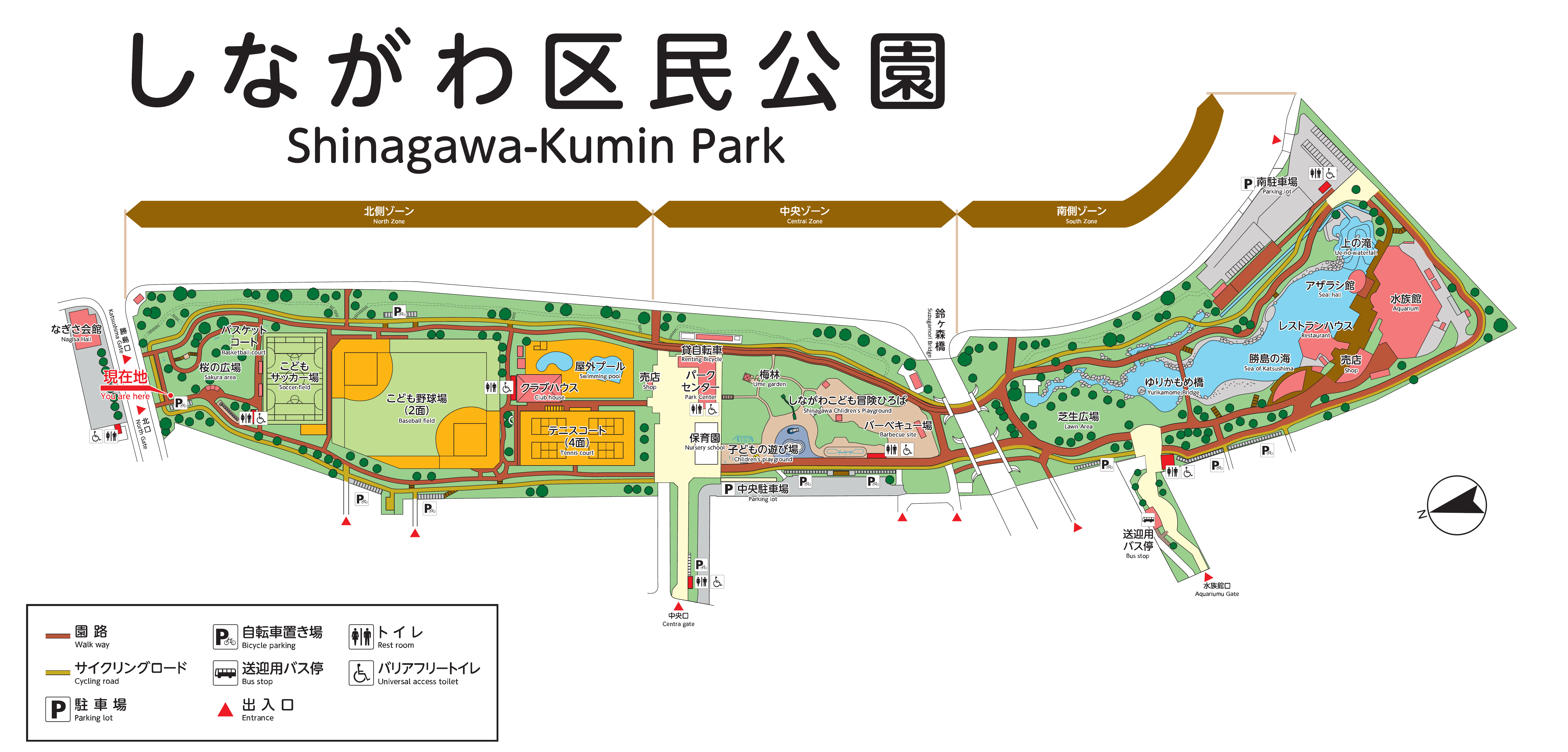 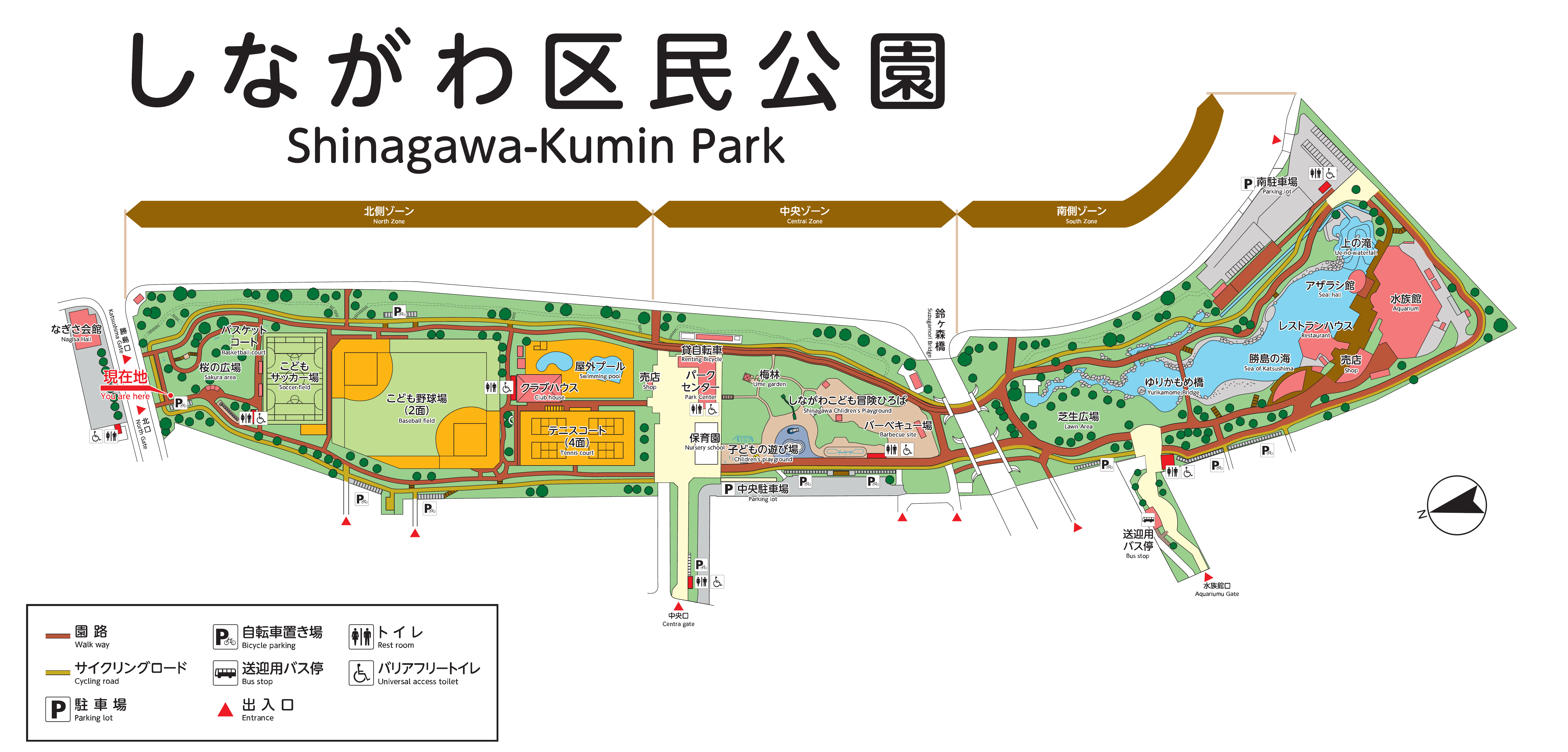 